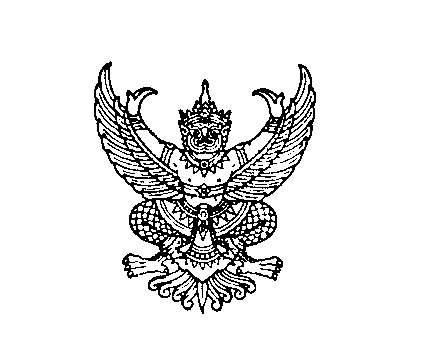 ที่ มท ๐๘16.3/ว 					        กรมส่งเสริมการปกครองท้องถิ่น							        ถนนนครราชสีมา เขตดุสิต กทม. ๑๐๓๐๐						   	มกราคม  ๒๕67เรื่อง  ขอเชิญนำนักเรียนทัศนศึกษา เข้าร่วมโครงการ “พิพิธภัณฑ์ครุฑ ร่วมปลูกฝัง สืบสาน ความซื่อสัตย์ กตัญญู และความดี สู่เยาวชน ครั้งที่ 2”เรียน  ผู้ว่าราชการจังหวัด ทุกจังหวัดสิ่งที่ส่งมาด้วย  สำเนาหนังสือพิพิธภัณฑ์ครุฑ โดย ธนาคารทหารไทยธนชาต ที่ พค. 6701/06สิ่งที่ส่งมา       ลงวันที่ 11 มกราคม 2567                                       	                   จำนวน  1  ชุด		ด้วยกรมส่งเสริมการปกครองท้องถิ่นได้รับแจ้งจากพิพิธภัณฑ์ครุฑ โดย ธนาคารทหารไทยธนชาต ว่าได้จัดโครงการ “พิพิธภัณฑ์ครุฑ ร่วมปลูกฝัง สืบสาน ความซื่อสัตย์ กตัญญู และความดี สู่เยาวชน ครั้งที่ 2” ภายใต้บันทึกความร่วมมือด้านการขับเคลื่อนปฏิบัติการด้านการส่งเสริมทักษะและคุณธรรมในกลุ่มเยาวชน
ด้านการส่งเสริมคุณธรรม ทางวัฒนธรรม ภายใต้แผนปฏิบัติการด้านการส่งเสริมคุณธรรมแห่งชาติ ระยะที่ 2 
(พ.ศ. 2566 - พ.ศ. 2570) โดยไม่มีค่าใช้จ่าย			กรมส่งเสริมการปกครองท้องถิ่นพิจารณาแล้วเห็นว่า เพื่อให้เด็กและเยาวชนได้ตระหนัก
ถึงความสำคัญของการปฏิบัติหน้าที่พลเมืองดี การมีศีลธรรม คุณธรรมในเบื้องต้นของการดำเนินชีวิต รู้คุณค่าความหมายของผืนแผ่นดินไทย จึงขอความร่วมมือจังหวัดประชาสัมพันธ์ให้องค์กรปกครองส่วนท้องถิ่น
ที่มีสถานศึกษาในสังกัดทุกแห่งทราบ โดยสามารถนำคณะผู้บริหาร ครู บุคลากรทางการศึกษา และนักเรียน
ทัศนศึกษาโครงการฯ ณ พิพิธภัณฑ์ครุฑ โดย ธนาคารทหารไทยธนชาต นิคมอุสาหกรรมบางปู ซอย 9A 
ตำบลแพรกษาใหม่ อำเภอเมืองสมุทรปราการ จังหวัดสมุทรปราการ เปิดให้บริการวันศุกร์และวันเสาร์ วันละ 3 รอบ ได้แก่ 10.00 น. 13.00 น. และ 15.00 น. สอบถามข้อมูลเพิ่มเติมหรือจองรอบเข้าชมพิพิธภัณฑ์ 
ได้ที่โทรศัพท์หมายเลข 098 - 8823900 หรือที่ garudamuseum.ttb@gmail.com ทั้งนี้ หากจำนวน
ผู้เข้าเยี่ยมชมพิพิธภัณฑ์มีมากกว่า 200 คนขึ้นไป สามารถทำการจองในวันทำการอื่นได้ รายละเอียดปรากฏตาม QR - Code ท้ายหนังสือนี้	จึงเรียนมาเพื่อโปรดพิจารณา    ขอแสดงความนับถือ    อธิบดีกรมส่งเสริมการปกครองท้องถิ่น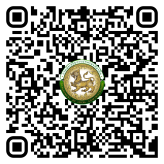 กองส่งเสริมและพัฒนาการจัดการศึกษาท้องถิ่นกลุ่มงานส่งเสริมการจัดการศึกษาท้องถิ่นโทร. ๐-๒๒๔๑-๙๐00 ต่อ 5313 ไปรษณีย์อิเล็กทรอนิกส์ saraban@dla.go.thผู้ประสานงาน นางสาวสรัลพัฒน์ พรหมสาขา ณ สกลนคร  โทร. 081-451-6416